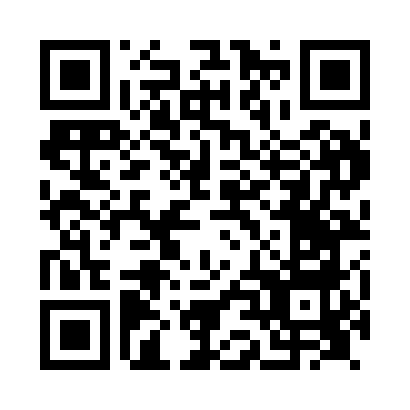 Prayer times for Fountainhall, The Scottish Borders, UKMon 1 Jul 2024 - Wed 31 Jul 2024High Latitude Method: Angle Based RulePrayer Calculation Method: Islamic Society of North AmericaAsar Calculation Method: HanafiPrayer times provided by https://www.salahtimes.comDateDayFajrSunriseDhuhrAsrMaghribIsha1Mon2:544:321:167:029:5811:372Tue2:544:331:167:029:5811:373Wed2:554:341:167:029:5711:374Thu2:564:351:167:029:5711:365Fri2:564:361:167:019:5611:366Sat2:574:371:167:019:5511:367Sun2:574:381:177:019:5411:358Mon2:584:401:177:009:5311:359Tue2:594:411:177:009:5211:3510Wed2:594:421:176:599:5111:3411Thu3:004:431:176:599:5011:3412Fri3:014:451:176:589:4911:3313Sat3:024:461:176:589:4811:3314Sun3:024:481:186:579:4711:3215Mon3:034:491:186:579:4611:3116Tue3:044:511:186:569:4411:3117Wed3:054:521:186:559:4311:3018Thu3:064:541:186:559:4111:2919Fri3:064:551:186:549:4011:2920Sat3:074:571:186:539:3811:2821Sun3:084:581:186:529:3711:2722Mon3:095:001:186:519:3511:2623Tue3:105:021:186:519:3411:2624Wed3:115:041:186:509:3211:2525Thu3:115:051:186:499:3011:2426Fri3:125:071:186:489:2811:2327Sat3:135:091:186:479:2711:2228Sun3:145:111:186:469:2511:2129Mon3:155:121:186:449:2311:2030Tue3:165:141:186:439:2111:1931Wed3:175:161:186:429:1911:18